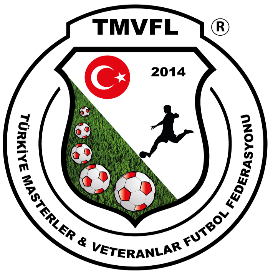 20221 – 2022 SEZONUTMVFLTÜRKİYE ŞAMPİYONASI STATÜSÜMADDE 1 – TAKIM SAYISI, GRUPLARIN OLUŞUMU2021 – 2022 sezonu TMVFL Türkiye Şampiyonası Grup Müsabakaları 24 takımın katılımı ile yapılacaktır. Grup müsabakaları 3’er takımlı 8 grupta oynanacaktır. Şampiyona tarihi, yeri ve sahaları en geç Ocak ayında açıklanacaktır.Bölgesel ligde aynı grupta yer alan takımların farklı gruplarda yer alacağı şekilde kura çekimi yapılacaktır. Bölgelerinde Şampiyon olan takımların kupaları final maçında verilecektir. Türkiye Şampiyonasında yer alan tüm takımların final maçında yer alması takım yöneticileri tarafından sağlanacaktır. Final oynayacak takımlarda görev alan Teknik heyet , yöneticiler ve antrenörler Şampiyona final maçında takım elbise veya eşofmanlı olacak. ( Şort, kapri ve tişört v.b giysilerle saha içinde olamazlar)MADDE 2 – DERECELERİN BELİRLENMESİ VE MÜSABAKA PROGRAMIGrup müsabakaları sonunda gruplarında 1. (birinci) olan takımlar Türkiye Şampiyonası’na devam edecektir, Gruplarında 2. (ikinci) olan takımlar Vatan Kupası’na devam edecektir, Gruplarında 3.(üçüncü) olan takımlar TMVFL Federasyon Kupası’na devam edecektir.Çeyrek ve Yarı Final müsabakaları eşleşmelerinin nasıl olacağı Tablo EK-1’de gösterilmiştir.Vatan Kupası’nı kazanan takım ile Türkiye Şampiyonu takım arasında TMVFL tarafından belirlenecek tarihte SÜPER KUPA müsabakası oynanır.MADDE 3 – GRUPLARIN BELİRLENMESİ USULÜGrupta yer alan takımlar kura ile 1, 2, 3 numaraları çekerler. Gruplarda müsabakalar Tablo EK-1’deki fikstüre göre tek devreli lig ve puan usulüne göre oynanır. Müsabakalar sonunda en fazla puana sahip olan takımlar sıralanırlar.MADDE 4 – FUTBOLCULARIN UYGUNLUĞUTMVFL Türkiye Şampiyonası müsabakalarında 1982 ve daha önce doğan futbolcular oynayabilirler. 1983-1984 doğumlu futbolcular kontenjan statüsüne dâhildir. Kaleciler 30 yaş ve üzeri olmak zorundadır. TMVFL tarafından lisansı çıkmış dahi olsa; yaş uygunluğu taşımayan ve kontenjan uygunluğu taşımayan futbolcuların oynamaları durumunda takım hükmen mağlup olur.MADDE 5 – MÜSABAKA SÜRESİ VE MÜSABAKA KADROLARIMüsabakaların süresi 2 x 35 = 70 dakika olup devre arası 15 dakikadır. Kadro 11’i asil olmak üzere enfazla 22 kişiden oluşur. Oyuncu değişikliği sayısı 6 kişi ile sınırlıdır.Otel konaklama listesinde adı bulunmayan  futbolcular müsabaka kadrolarında yer alamazlar .MADDE 6– PUAN EŞİTLİĞİ DURUMUNDA DERECELERİN BELİRLENMESİTürkiye Şampiyonalarında tek devreli lig usulüne göre oynanan 3 takımlı grup müsabakalarında, takımların puanlarının eşitliği halinde derecelerin belirlenmesinde aşağıda belirtilen esaslar uygulanır.Genel puantajda puanların eşit olan takımların;A ) Aynı puana sahip takım sayısı 2 (iki) ise;1- Önce bu iki takımın kendi aralarında oynadıkları müsabakalardaki puan üstünlüğüne ya da averaj üstünlüğüne bakılır (grup maçında berabere biten karşılaşmada puan eşitliğinde avantajı belirlemek için maç bitiminde seri avantaj penaltı atışları yapılır ve üstünlük sağlayan takım avantaj sağlamış olur),B) Aynı puana sahip takım sayısı üç veya daha fazla ise;1- Aralarındaki müsabakalardaki öncelikle puan sıralamasına, ikili avantaj üstünlüğü sonrasında gol averajına bakılır. Eşitliğin devam etmesi halinde takımların  fair-play sıralamasına bakılır (Öncelikle kırmızı kart sayıları dikkate alınır devamı halinde sarı kart sayılarına bakılır.) Yine eşitliğin bozulmaması halinde kura çekimi yapılır.2-Grup maçlarında beraberlik halinde avantaj penaltısı kullanılır.MADDE 7 – LİSANSLAR VE YÖNETİCİ KARTLARITürkiye Şampiyonası müsabakalarında Futbolcuların lisanslarının ibraz edilmesi zorunludur. Lisanslarını ibraz edemeyen takımların müsabakaları hakem tarafından oynatılmaz. Bir itiraz halinde TMVFL yetkilileri futbolcuların kimlik kartlarını (Nüfus cüzdanı veya pasaport) isteyebilir. Türkiye Şampiyonası müsabakalarında itiraz edilen futbolcuların lisanslarına tedbir  konulur. Yapılan inceleme sonucu itiraz karara bağlanır. Lisansı olmayan futbolcular şampiyonada oynayamazlar. Şampiyonaya lisansını  ( Unutulma / kaybolma nedeniyle )  getiremeyen ve sistemde kaydı bulunan futbolcular 100 TL ücret karşılığında kayıp lisans çıkarttırabilirler.MADDE 8 – DİSİPLİN UYGULAMALARIHakem tarafından kırmızı kart gösterilerek oyundan ihraç edilen futbolcular ile oyundan ihraç edilen yönetici ve antrenörler idari tedbirli olup haklarında gerekli işlem yapılmak üzere bilahare Disiplin Kurulu’na sevk edilirler. Müsabakalarda oyun kurallarının ihlali nedeniyle hakem tarafından kırmızı kartla oyundan ihraç edilen futbolcularla, iki sarı kartlık eylemi nedeniyle oyundan ihraç edildiği hakem raporunda yazılı olan futbolcular ihraç edildikleri müsabakadan sonraki, ilk resmi maçtan sonra takımlarında oynayabilirler. Bu durum TMVFL yetkilileri tarafından ilgili kulüplere bildirilir. Aralıklı 4 sarı kart uygulaması yoktur.MADDE 9- ŞAMPİYONAYA GELMEKTEN VAZGEÇEN, MÜSABAKAYA ÇIKMAYAN VE SAHTECİLİK YAPAN TAKIMLARIN DURUMUGrup müsabakalarına, çeyrek final, yarı final ve final müsabakalarına katılmayan, grup merkezinde kura çekimi yapıldıktan sonra tayin ve ilan olunan saatte müsabakaya gelmeyen veya müsabakayı terk eden anlaşmalı müsabaka yapıldığı TMVFL tarafından karara bağlanan, lisans sahteciliği yapıldığı ve başkasına ait lisansla bir başka futbolcunun oynatıldığı tespit edilen takım hakkında TMVFL Müsabaka Talimatı hükümleri uygulanmakla birlikte ayrıca bu takımlar bir sonraki yıl TMVFL organizasyonlarına katılamazlar ve Kulüp Taahhütnamesinde bahsi geçen cezai şartları ödemek zorundadırlar. (Mazeretleri nedeniyle grup müsabakalarına katılamayacağını bildiren ve bu mazeretleri Federasyonca uygun görülen takımlar hariç)MADDE 10 –ESAME LİSTESİNİ İMZALAYACAK YETKİLİLERTürkiye Şampiyonası müsabakalarında TMVFL tarafından sahaya giriş kartı verilen yönetici, teknik direktör, teknik sorumlu veya antrenör müsabaka isim listesini bizzat imzalayarak müsabaka hakemine verirler. Saha içi giriş kartı bulunmayan veya müsabaka gününde cezalı olan yönetici, teknik direktör, teknik sorumlu veya antrenör isim listesini imzalayamaz. Müsabaka isim listesini imzalayacak yetkili bulunmaması halinde takım kaptanı tarafından liste imzalanabilir. Türkiye şampiyonasında müsabaka isim listesini imzalayan yönetici veya teknik kişi, hakem tarafından ihraç edildiği takdirde, yedek kulübesinde imza yetkisi olan bir başka yönetici veya teknik sorumlu yok ise müsabakanın devam eden bölümünde ve aynı grupta oynanacak diğer maçlarda oyuncu değişikliği kartını ve müsabaka isim listesini takım kaptanı imzalayabilir.MADDE 11 – İDARİ TEDBİRMüsabaka müddeti dışındaki (Müsabakadan önce, devre arası ve müsabakadan sonra) eylemleri nedeniyle yönetici, antrenör, futbolcu ve diğer ilgililere TMVFL yetkilileri İDARİ-TEDBİR koyma yetkisine sahiptirler. İDARİ-TEDBİR konulanlar tedbir tarihinden sonraki müsabakalarda takımlarında yer alamazlar ve bilahare TMVFL Disiplin Kurulu’na sevk edilirler.MADDE 12 – İTİRAZLARMüsabaka anında, devre arası ve müsabaka sonrası takımlardan birinin, rakip takımın bir veya birkaç futbolcusunun başkasına ait lisansla oynadığına dair bir itirazı olduğunda, bu kişi veya kişilerin kimlik tespiti yapılması zorunlu olup fotoğrafı müsabaka hakemi ile birlikte çekilir. Bu işlemlerin yapılmasında ilgili kulüp yöneticileri yardımcı olacaklardır. Kimlik tespiti yaptırmaktan ve fotoğraf çektirmekten kaçınıldığı takdirde bu durum müsabaka hakemi ve TMVFL yetkilileri tarafından rapor edilir. Müsabaka sonrası bu itiraz TMVFL Disiplin Kurulu’nun  incelemesi sonucu karara bağlanır. Sahte oyuncu oynatan kulüplerle ilgili resmi itirazlarda, itiraz eden kulüplerin ellerinde sahteciliği belgeleyen resim, görüntü vb. bilgileri müsabakaların tamamlanmasından sonra TMVFL’ye ulaştırdıklarında itiraz dikkate alınır. Müsabakalara katılan takımlar yapacakları itirazlar için 200 TL. Depozitoyu saat 23.00’e kadar TMVFL yetkililerine  makbuz karşılığında ödemek zorundadır. Müsabaka anında, devre arası ve müsabakanın bitiminde takımların birinin, rakip takımın bir veya birden çok futbolcusunun, başkasına ait lisansla oynadığına, lisansta tahrifat yapıldığına vb. konularda yazılı bir itiraz yaptığında yatırmaları gereken depozito miktarı olan 200 TL’yi her futbolcu için ayrı ayrı yatırmaları gerekir.(Örneğin 3 futbolcu için itiraz yapan takım 200 TL x 3 = 600 TL. depozito yatıracaktır.)MADDE 13 – FORMA SETLERİMüsabakalarda kulüpler biri açık, biri koyu renkte veya farklı dizaynda iki takım forma getirmek zorundadır. Forma, şort, kaleci kazağı ve tozluk örnekleri TMVFL yetkilisine getirilecek, yapılacak karşılaştırma sonucu belirlenen örnek, müsabakada kullanılacaktır.MADDE 14 – MÜSABAKA HAKEMLERİTürkiye Şampiyonası müsabakalarında görevlendirilecek hakem atamaları TFF tarafından yapılacaktır.MADDE 15– BÖLGESEL LİGDE CEZASI BULUNAN FUTBOLCU VE YETKİLİLERİN DURUMUBölge liginde cezalı futbolcu, kaç maç cezası var ise bu cezaları  şampiyonaya kadar sarkıyor ise o ceza aynı şekilde uygulanır, söz konusu futbolcu cezası bittiği takdirde takımında oynayabilir. Cezalı futbolcu oynattığı tespit edilen takım hükmen yenik sayılır.MADDE 16 – MÜSABAKALARIN BAŞLAMA SAATİNE UYULMASITakımlar müsabaka başlama saatinde tüm teçhizatı ile statta hazır bulunmak zorundadır. Saatinde müsabakaya katılamayan takımlar hükmen yenik sayılır.MADDE 17 – BERABERLİK HALİNDE UZATMA VE PENALTI UYGULAMASIÇeyrek final, yarı final ve final müsabakaları beraberlikle sonuçlandığı takdirde uzatma yapılmaksızın penaltı atışları ile kesin sonuç alınacaktır.MADDE 18 – ŞAMPİYANA ÖDÜLLERİTürkiye şampiyonu olan takım bir sonraki sezonda lige katılım bedeli ödemez. Final oynayan takım bir sonraki sezonda lige katılım bedelinin %50’sini öder.Vatan kupası şampiyonu takım bir sonraki sezonda lige katılım bedelinin %50’sini öder.Federasyon kupası şampiyonu takım bir sonraki sezonda lige katılım bedelinin %75’ini öder.Lig 3. Olan takım bir sonraki sezonda   lige katım bedelinin  %75’ini öder.Bölge   şampiyonu olan takımlar  bir sonraki sezonda lige katılım bedelinin %75’ini öder.MADDE 19 – GOL KRALLIĞI ÖDÜLÜGol kralı şampiyonada atılan gol sayısına göre belirlenecektir. Gol krallığı eşit ise bir üst tura çıkmış, önde olan takımın futbolcusuna ödülü şampiyonada takdim edilir. Diğer futbolcuya TMVFL tarafındanen az bir hafta içinde ödülü iletilir.MADDE 20 – EN İYİ KALECİ ÖDÜLÜEn iyi kaleci ödülünü alacak futbolcu şampiyona komitesi tarafından belirlenecektir.MADDE 21 -FAİR-PLAY ÖDÜLÜŞampiyonada kart durumu ve davranışlara göre şampiyona komitesi tarafından belirlenen takıma Fair-Play ödülü verilecektir.MADDE 22–TMVFL’DE GÖREVLİ BULUNAN FUTBOLCULARIN DURUMUTMVFL bünyesinde görevli olanlar ve yöneticiler mevcut takımlarında oynayabilirler. Oynadıkları takdirde şampiyonadaki müsabakalarla ilgili kararlarda yer alamazlar.MADDE 23 – VATAN KUPASIVatan Kupası, Türkiye Şampiyonası’nda Guruplarında 2. (ikinci) olan takımların eleme usulü ile oynanması sonucu belirlenecektir. Çeyrek final, yarı final ve final müsabakaları eşleşmeleri Tablo Ek-1’de gösterilmiştir.Vatan Kupası çeyrek final ve yarı final ve final müsabakalarında beraberlik halinde uzatma yapılmadan penaltı atışları ile sonuç alınacaktır.TMVFL Türkiye Şampiyonası‘nda uygulanacak olan tüm kurallar Vatan Kupası’nda da geçerli olacaktır.MADDE 24 – TMVFL   FEDERASYON KUPASITürkiye Şampiyonası’nda Gruplarında 3. (üçüncü) olan takımların eleme usulüyle oynanmasıyla belirlenecektir. TMVFL Türkiye Şampiyonasında uygulanacak olan tüm kurallar TMVFL Federasyon Kupası’nda da geçerli olacaktırMADDE 25 – ŞAMPİYONA KOMİTESİŞampiyona öncesinde her kulüpten bir temsilcinin katılımı ile Şampiyona Komitesi oluşturulacaktır. Komitede TMVFL Disiplin Kurulu Başkanı yer alacak olup kararlar oy çokluğu ile alınacaktır. Toplantıya katılmayan olduğu takdirde mevcut katılımcılarla toplantıya devam edilecek ve eşitlik durumunda Disiplin Kurulu Başkanı’nın oy kullandığı taraf geçerli sayılacaktır. Disiplin uygulamaları hariç müsabakalarla ilgili itirazlar Şampiyona Komitesi tarafından karara bağlanacaktır.MADDE 26 – MÜSABAKALARA  SAĞLIKÇI  ATAMASITürkiye şampiyonası müsabakalarında her sahada sağlıkçı bulundurulması zorunludur. Sağlıkçılar TMVFL tarafından atanır.Müsabaka esnasında TMVFL yönetimi tarafından Ambulans hazır bulundurulacaktır.MADDE 27 – UYGULANACAK TALİMATLARMüsabakalarda TMVFL Müsabaka Talimatı ve TMVFL Disiplin Talimatı ile uluslararası oyun kuralları geçerlidir.MADDE 28 – STATÜDE BULUNMAYAN HÜKÜMLERBu statüde hükme bağlanmamış hususlar hakkında TMVFL Yönetim Kurulu karar vermeye yetkilidir.MADDE 29 – YÜRÜRLÜKBu statü, TMVFL’nin resmi web sitesi www.tmvfl.com.tr adresinde yayınlanarak yürürlüğe girmiştir.